FTCSC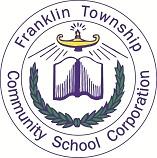 Spring 2018 ISTEP +June 8, 2018,Dear Parent or Guardian:Beginning January 11th your student’s preliminary Spring ISTEP+ results will be available for you to review through the ISTEP+ Parent Portal. You will be able to review your student’s current score, performance level (Pass+, Pass, or Did Not Pass), and written responses to ISTEP+ Part 1 questions for each subject area of your student’s test. After reviewing this information, you may also request that your student’s response to one or more questions from ISTEP+ Part 1 be rescored. The Parent Portal can be accessed June 11th – June 22nd at https://results.pearsonaccessnext.com/ using a standard web browser. The Parent Portal will be deactivated starting June 22nd for rescore processing and final results reporting. All finalized scoring will be available to view starting July 26th. IMPORTANT INFORMATION: A student CLAIM CODE is required to access student responses in the ISTEP+ Parent Portal. To ensure the protection of your student’s privacy, claim codes are only accessible through Infinite Campus. If you have more than one student who took ISTEP+, each student will have a different code. Once accessed the Portal will display all previous ISTEP Score information. You will need to reenter your student’s information with the new seal code to access the current year’s testing information. View the linked information for a detailed guide on accessing your students’ scores.FTCSC guide to locating and using your ISTEP Claim Code.  Please note the following:Claim Codes are case sensitive. Enter the characters exactly as they appear in Infinite Campus.Detailed instructions for using the ISTEP+ Parent Portal will be available on the login page. If the performance level for a test is shown as Undetermined, your student’s Part 1 and/or Part 2 test for that subject area may have been incomplete, not taken, missing, or not matched. In this case, written responses may or may not be available to view. Images taken from braille, large print, or loose-leaf computer-generated documents may show responses to multiple questions. In these cases, only the parts related to each question were used in scoring. If a score is shown as Undetermined (UND) and you have reason to believe this is an error, or you have questions about the responses shown for your student, please contact FTCSC first. Inquiries from the school system will be given priority, and will receive a quicker and more detailed response. Franklin Township Office of Assessments